Balance Sheet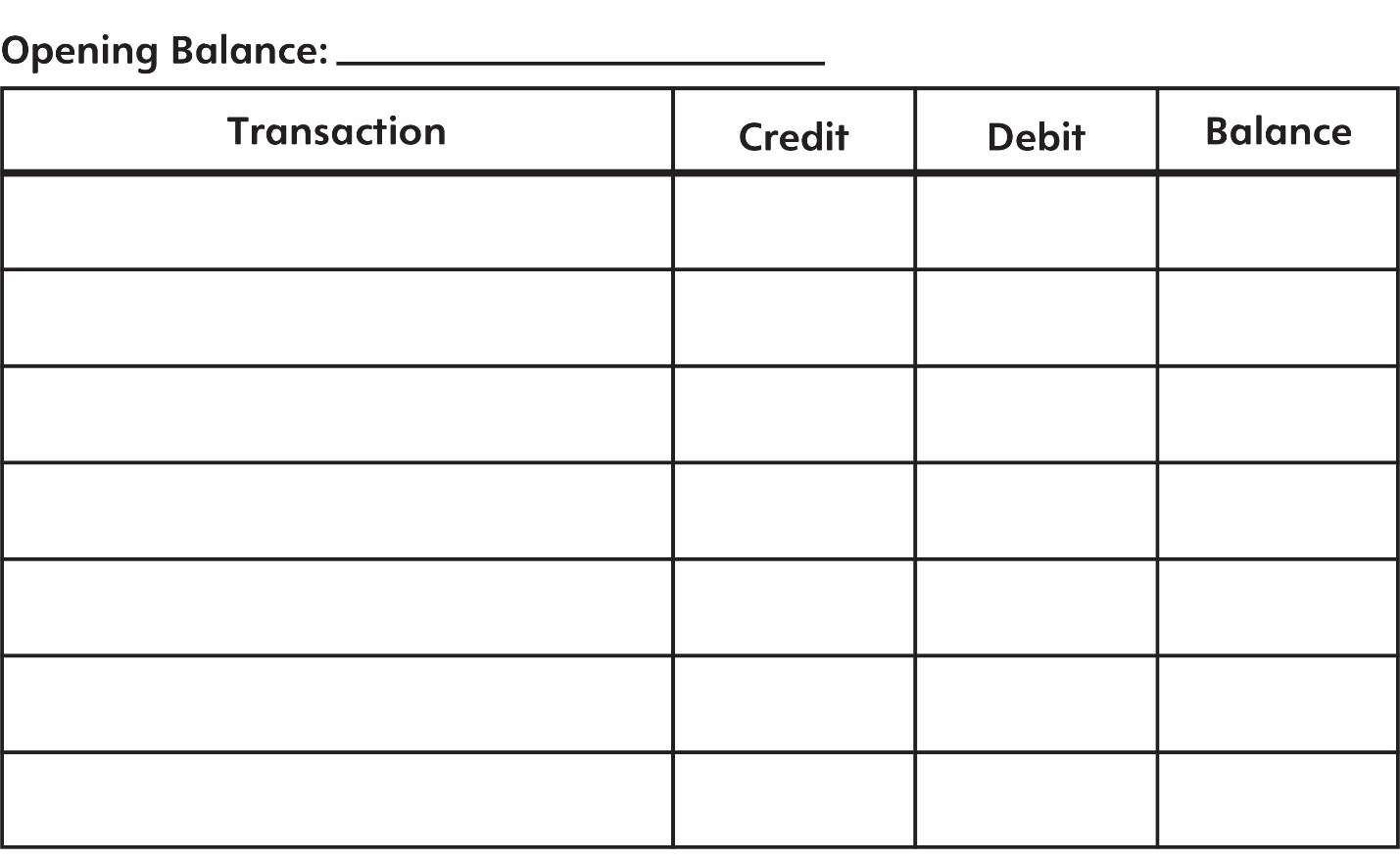 